REAKCIJE BAZ Z VODOBaza je snov, ki v vodnih raztopinah sprošča hidroksidne ione :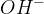 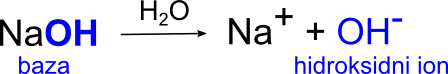 Za vodne raztopine baz so značilni hidroksidni ioni.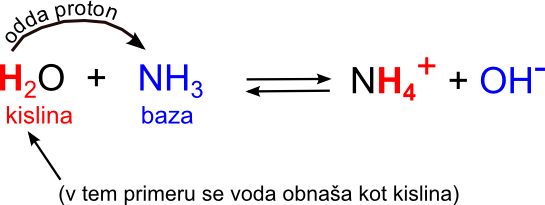 Zgornje zapise prepiši v zvezek, nato pa reši DZ.V DZ reši naloge: stran 123, 7-10Lep pozdrav, Simona